ТРУБНИКОБОРСКОЕ СЕЛЬСКОЕ ПОСЕЛЕНИЕ
ТОСНЕНСКОГО РАЙОНА ЛЕНИНГРАДСКОЙ ОБЛАСТИАДМИНИСТРАЦИЯПОСТАНОВЛЕНИЕ22.08.2019 № 125Об утверждении схемы размещениянестационарных торговых объектов на территории Трубникоборского сельского поселения Тосненского района Ленинградской области       В соответствии с Земельным Кодексом Российской Федерации, Градостроительным кодексом Российской Федерации, Федеральным Законом от 06.10.2003 года № 131-ФЗ «Об общих принципах организации местного самоуправления в Российской Федерации», Приказом Комитета по развитию малого, среднего бизнеса и потребительского рынка Ленинградской области от 12.03.2019 года № 4 «О порядке разработки и утверждения схем размещения нестационарных торговых объектов на территории муниципальных образований Ленинградской области»         ПОСТАНОВЛЯЮ:Утвердить  схему размещения нестационарных торговых объектов на территории Трубникоборского сельского поселения Тосненского района Ленинградской области согласно Приложению.Признать утратившим силу постановление  администрации от 29.12.2016 № 210 «Об утверждении новой редакции схемы размещения нестационарных торговых объектов на территории Трубникоборского сельского поселения Тосненского района Ленинградской области».Контроль за  исполнением настоящего постановления оставляю за собой.И.о. главы администрации                                                    О.А. ВасякинаПриложение 1к постановлению администрацииТрубникоборского сельского поселения№ 125 от 22.08.2019 годаСхема размещения нестационарных торговых объектов на территории Трубникоборского сельского поселения Тосненского района Ленинградской области(текстовая часть)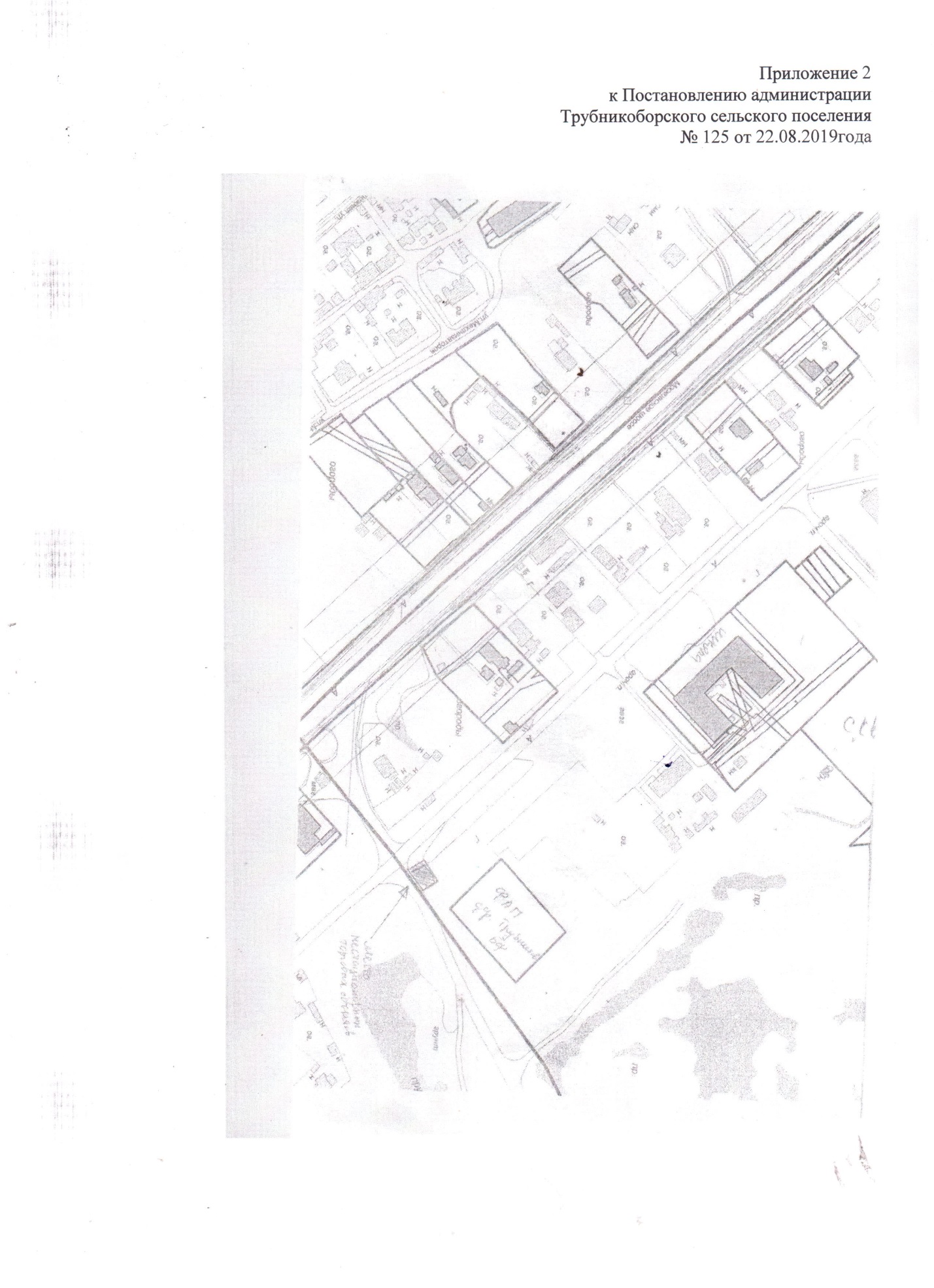 Информация о НТОИнформация о НТОИнформация о НТОИнформация о НТОИнформация о НТОИнформация о хозяйствующем субъекте, осуществляющем торговую деятельность в НТОИнформация о хозяйствующем субъекте, осуществляющем торговую деятельность в НТОИнформация о хозяйствующем субъекте, осуществляющем торговую деятельность в НТОРеквизиты документов на размещение НТОЯвляется ли хозяйствующий субъект осуществляющий торговую деятельность субъектом малого (или )среднего предпринимательстваПериод размещения НТО (с__по_)Идентификационный номерМесто размещения НТО (адресный ориентир)Вид НТОПлощадь НТОСпециализация НТОНаименованиеИННтелефон (по желанию)Реквизиты документов на размещение НТОЯвляется ли хозяйствующий субъект осуществляющий торговую деятельность субъектом малого (или )среднего предпринимательстваПериод размещения НТО (с__по_)1дер.Трубников Бор, ул.Мира (рядом с ФАП дер.Трубников Бор)торговые палатки50 кв.м.непродовольственные товары------